CANDIDATURA EXCELLENCE AWARD 2023NOME, COGNOME E RUOLO DELL'AUTORE DEL PROGETTO CANDIDATO AL PREMIOAZIENDABREVE PRESENTAZIONE DELLA PERSONA CHE PRESENTA IL PROGETTO E CHE QUINDI SARÀ PRESENTE IL 21 SETTEMBRE 2023 A RITIRARE IL PREMIO (MAX 300 PAROLE)TITOLO DEL PROGETTOCATEGORIA DEL PROGETTOABSTRACT DEL PROGETTO (MAX MEZZA PAGINA)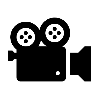 VIDEO SINTESI DEL PROGETTO SCOPO: PRESENTAZIONE EMPATICA DEL PROGETTO CON UN VIDEO DI 1 MIN